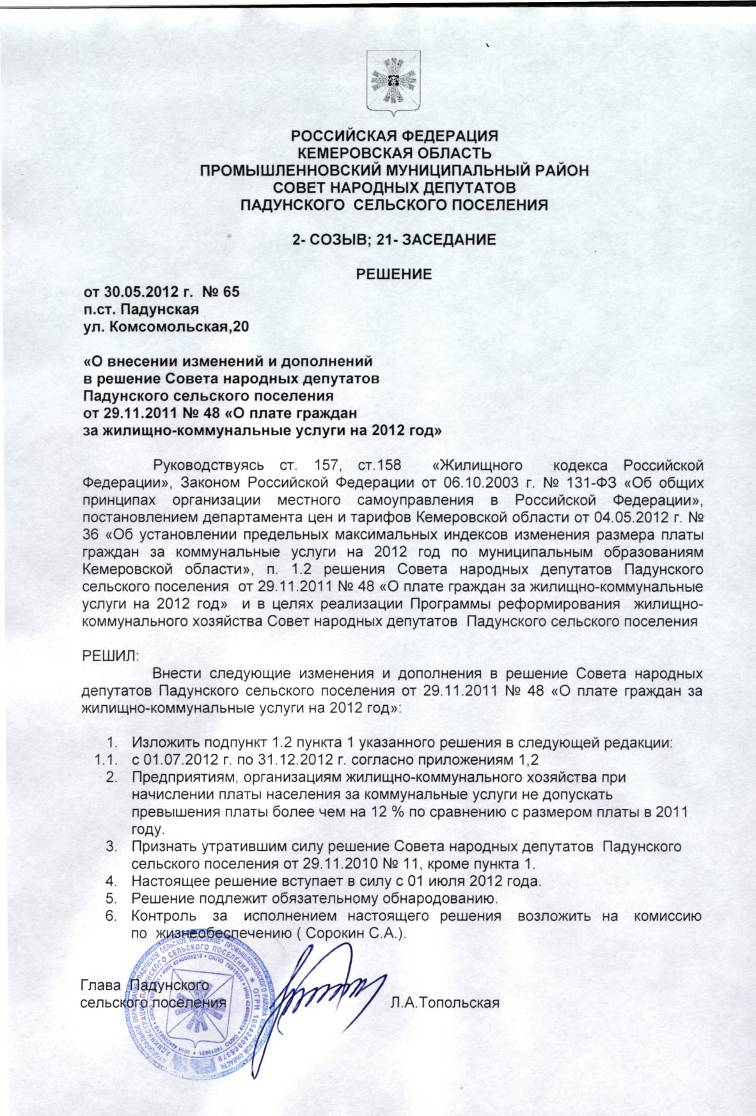 (НДС не предусмотрен, в руб.)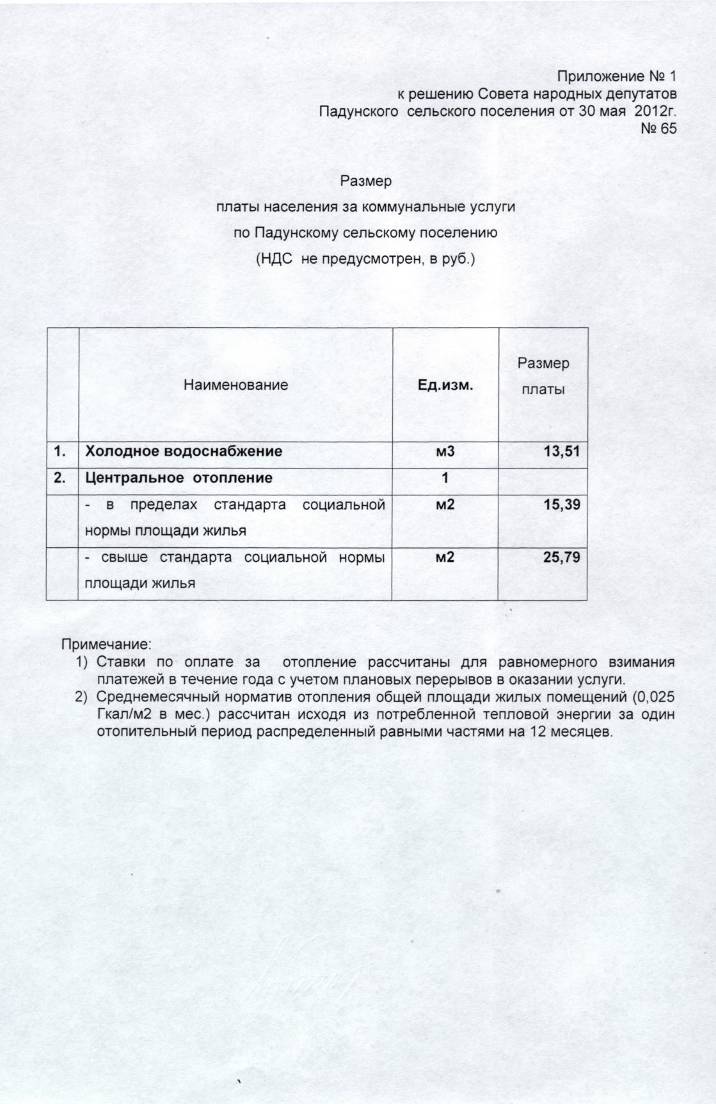 Приложение № 2к решению Совета народных депутатовПадунского сельского поселения от 30 мая 2012г.№65РазмерПлаты населения за содержание и текущий ремонт жилого помещения длянанимателей жилых помещений муниципального жилого фонда , собственниковпомещений в многоквартирном доме, не принявших на общем собрании решенияоб установлении размера платы за содержание и текущий ремонт жилогопомещения по Падунскому сельскому поселению№ п/ пНаименованиеЕд. изм.Размер платы населения1.Содержание мест общего пользования1м27,37